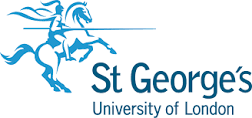 SGUL Training Materials - Investigating Officer Report TemplateBackground Provide a background/introduction to the investigation It may prove useful to provide a chronology of events leading up to the investigation or a broader chronology of the student’s registrationFocus of investigationThis investigation’s scope is…Opportunity to note what the investigation is and isn’t consideringInvestigation This section should be used broadly to discuss the method of the investigation and will be the main area of text. Should refer to any interview/conversations during the investigation etc. Interview with XXI met with XX on XXCCTV ReviewedI reviewed the CCTV supplied by PP on PPKey findings XXXXXXXXXXAny other informationSection can be used to discuss any mitigating circumstances, the level of insight displayed by the student and any other information which is important to the investigationConclusionSummary of investigations finding and how this leads to the information in the Recommendations section (conclusion document)Investigating Officer:Name and job title and relevant Procedure for investigationStudent under investigation:Name, programme, year and current status (i.e. suspended pending investigation) Date of appointment by Principal:Date of official appointment under the ProcedureGuidance/applicable regulations/procedures: Name any guidance/policy/procedures (internal/external) reviewed as a part of your investigation. These should be included in the appendix and will be gathered by the clerk to the investigation e.g. GMC’s Professional behaviour and fitness to practise: guidance for medical schools and their students document – it is likely that any investigation into a student’s Fitness to Practise or Study will require specific numerous references to this documentHCPC Fitness to Practise documentation NMC Fitness to Practise documentation Internal University Policies e.g. Assault & Sexual Assault Policy                                                         Drug & Alcohol Policy                                                       General Regulations for StudentsProgramme RegulationsSchemes of AssessmentUUK Guidance Date of report completion:Opportunity to mention any delays or extensions to 15 working day timescaleInvestigating Officer recommendation(s): List recommended next action from relevant procedure:Disciplinary: either referral to Hearing Committee or application of penalties in paragraph 3.2.3 Fitness to Study or Practise: options found in paragraph 3.1.5, how long will details on case remain on file, referral to Hearing Committee, status of suspension (if applicable)Assessment Irregularity: possible penalties outlined in paragraph 2.11 of the ProcedureComplaints: justified/partially justified/not justified detailed in conclusion paragraph but add here any additional recommendations in accordance with paragraph 7.6Include who is responsible for actioning any recommendations and how to ensure that the recommendations are actioned (clerk will assist with this) Ensure recommendations are relevant and focussed on the incident(s) under investigation and those directly involved. Reasons for recommendation(s):Refer to the most important elements of the conclusion to the investigation with reference to the relevant guidance, procedures and policies. This is an opportunity to directly quote any references from the relevant guidance e.g. GMC Fitness to Practise/NMC/HCPCIt may sometimes be helpful to work through a list of available outcomes starting from the least severe until arriving at the most appropriate outcomeInvestigating Officer’s signature:Date: